Lp.NazwaOpis/zdjęcia poglądoweIlość sztuk/zestawówNależy podać: „zgodnie z SIWZ” jeżeli oferowany jest produkt spełniający wymagania Zamawiającego  lub wskazać nazwę oferowanego produktu równoważnego (zamiennika) oraz jego opis celem wykazania równoważności lub załączyć wtedy karty techniczne, katalogi oferowanego towaru.123451Wózek 3-pólkowy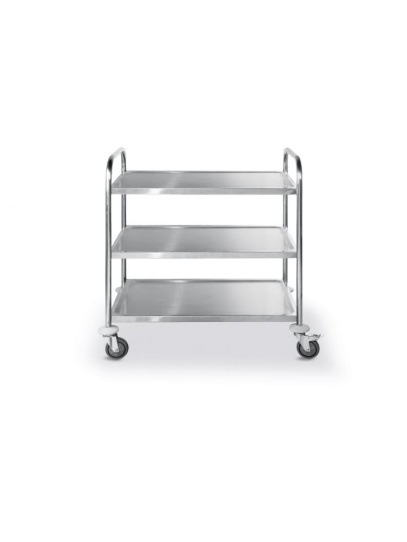 wózek do transportu i serwowania dań - atestowany
– 3 półki wyłożone od spodu materiałem dźwiękochłonnym
– Wykonany ze stali nierdzewnej, półki ze stali chromowanej
– Wymiary półek min. 800 × 500 mm
– Odległość między półkami min.  250 mm
– min. obciążenie półki 70 kg
– Posiada 4 skrętne kółka, min. 2 hamulce- długośc min. 900 mm- wysokośc min. 900 mm72Stojak chromowany na deskiMin. pojemnośc na 6 desek o gr. do 2 cm, sze. min. 30 cm, głeb. min. 20 cm, wys. min. 20 cm, nadaje się do mycia w zmywarce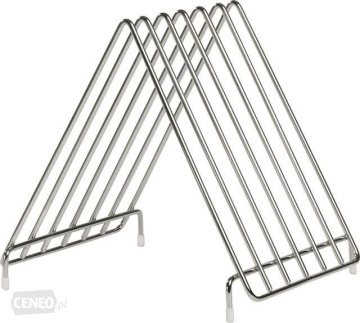 23Deska biała do nabiału– wykonana z polietylenu HDPE 500 
– zaokrąglone bezpieczne krawędzie 
– zgodna z normami HACCP - deska do krojenia HACCP dwustronna: z jednej strony gładka oraz z wycięciem zapobiegającym wyciekaniu soków z drugiej strony- wym. min. dł. 50 cm, szer. min.  30 cm, gr. 1,5 cm do 2 cm24Deska czerwona  do surowego mięsaDeska do krojenia HACCP do surowego mięsa– wykonana z polietylenu HDPE 500 
– zaokrąglone bezpieczne krawędzie 
– zgodna z normami HACCP - deska do krojenia HACCP dwustronna: z jednej strony gładka oraz z wycięciem zapobiegającym wyciekaniu soków z drugiej strony- wym. min. dł. 50 cm, szer. 30 cm, gr. 1,5 cm do 2 cm25Deska niebieska do rybDeska do krojenia HACCP do ryb– wykonana z polietylenu HDPE 500 
– zaokrąglone bezpieczne krawędzie 
– zgodna z normami HACCP - deska do krojenia HACCP dwustronna: z jednej strony gładka oraz z wycięciem zapobiegającym wyciekaniu soków z drugiej strony- wym. min. dł. 50 cm, szer. 30 cm, gr. 1,5 cm do 2 cm;16Deska zielona  do warzywDeska do krojenia HACCP do warzyw– wykonana z polietylenu HDPE 500 
– zaokrąglone bezpieczne krawędzie 
– zgodna z normami HACCP - deska do krojenia HACCP dwustronna: z jednej strony gładka oraz z wycięciem zapobiegającym wyciekaniu soków z drugiej strony- wym. min. dł. 50 cm, szer. 30 cm, gr. 1,5 cm do 2 cm17Deska żółta  do drobiu surowegoDeska do krojenia HACCP do surowego drobiu– wykonana z polietylenu HDPE 500 
– zaokrąglone bezpieczne krawędzie 
– zgodna z normami HACCP - deska do krojenia HACCP dwustronna: z jednej strony gładka, oraz z wycięciem zapobiegającym wyciekaniu soków z drugiej strony- wym. min. dł. 50 cm, szer. 30 cm, gr. 1,5 cm do 2 cm28Deska brązowa  do gotowanego mięsa i wędlinDeska do krojenia HACCP do gotowanego mięsa– wykonana z polietylenu HDPE 500 
– zaokrąglone bezpieczne krawędzie 
– zgodna z normami HACCP - deska do krojenia HACCP dwustronna: z jednej strony gładka oraz z wycięciem zapobiegającym wyciekaniu soków z drugiej strony- wym. min. dł. 50 cm, szer. 30 cm, gr. 1,5 cm do 2 cm29Nóż uniwersalny krótki– wykonany ze stali nierdzewnej
– uchwyt z polipropylenu, zgodnie z normami HACCP
– szlif kulowy zapewnia krojenie bez przywierania
– można myć w zmywarkach110Nóż uniwersalny ząbkowany– wykonany ze stali nierdzewnej
– uchwyt z polipropylenu, zgodnie z normami HACCP
– ząbkowany
– można myć w zmywarkach111Nóż uniwersalny do mięsa– wykonany ze stali nierdzewnej
– uchwyt z polipropylenu, zgodnie z normami HACCP
– można myć w zmywarkach212Nóż uniwersalny – wykonany ze stali nierdzewnej
– uchwyt z polipropylenu, zgodnie z normami HACCP
– do mięsa
– można myć w zmywarkach213Nóż kucharski– wykonany ze stali nierdzewnej
– uchwyt z polipropylenu, zgodnie z normami HACCP
– do mięsa
– można myć w zmywarkach214Ostrzałka do noży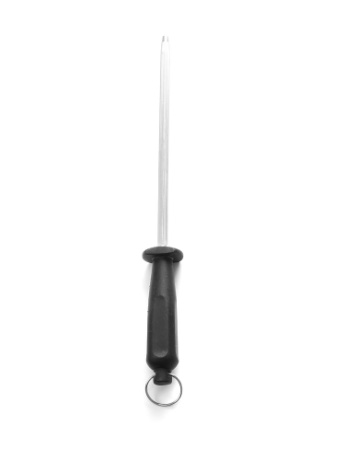 – wykonana ze stali nierdzewnej– uchwyt z polipropylenu, zgodnie z normami HACCP
– można myć w zmywarkach115Wkład na sztućceWkład na sztućce stalowy - śr.wew. min. 90 mm, wys. min. 130 mm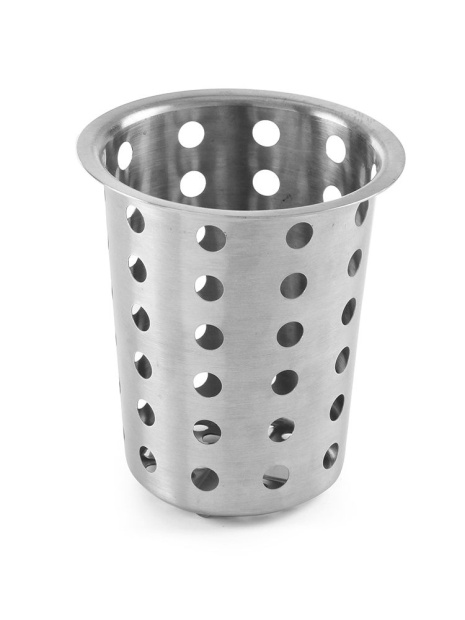 2016Chochla ze stali nierdzewnejNadaje się do mycia w zmywarce517Łyżka do serwowaniaŁyżka do serwowania, długośc nie mniej niż 320 mm.– wykonana ze stali nierdzewnej, 
– można myć w zmywarkach.718Chochla do sosówChochla do sosów o pojemności min. 30 ml.

Cechy produktu:
– wykonana jest ze stali nierdzewnej,
– produkt można myć w zmywarkach, dł. nie mniej niż  250 mm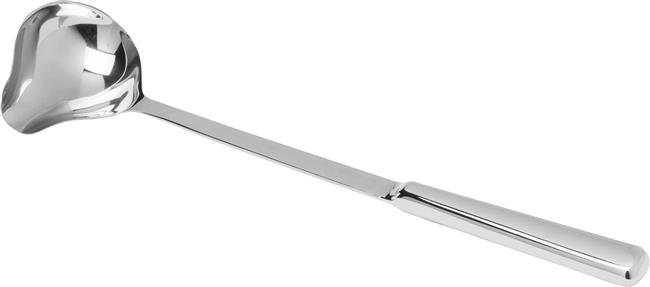 719Widelec do sałatekWidelec do sałatek o długości nie mniej niż  300 mm. Cechy produktu:
– wykonany jest ze stali nierdzewnej, 
– można go myć w zmywarkach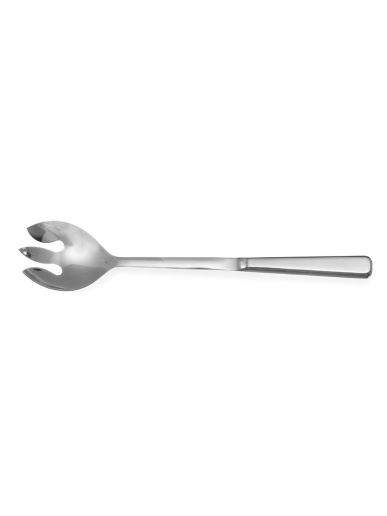 720Widelec do mięs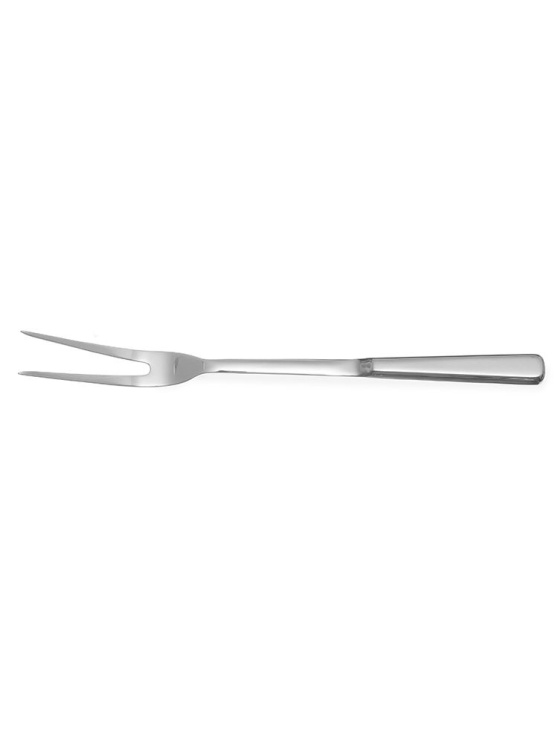 Widelec do mięs o długości ok. 325 mm. Cechy produktu:
– wykonany jest ze stali nierdzewnej, 
– można go myć w zmywarkach721Łyżka do spagettiŁyżka do spaghetti o długości nie mniej niż 320 mm: 
– wykonana ze stali nierdzewnej, 
– można ją myć w zmywarkach.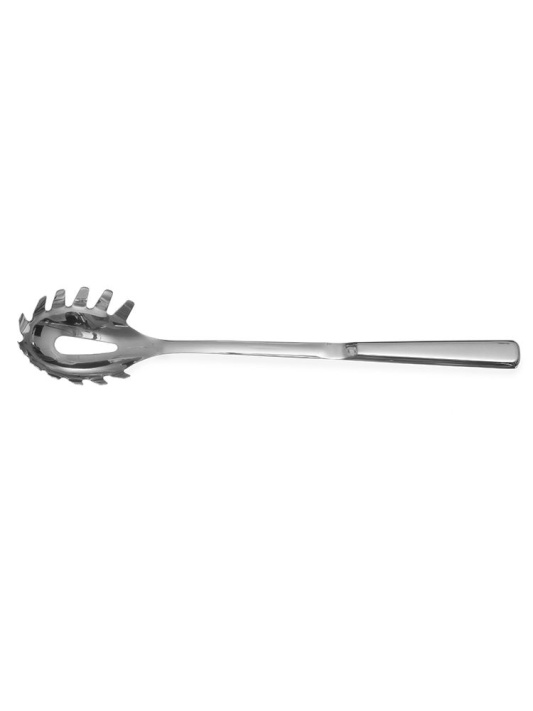 722Nóż do ciastNóz do ciast  z ząbkowanym ostrzem:- wykonany ze stali nierdzewnej- Można myć w zmywarkach- długość nie mniej niż 290 mm;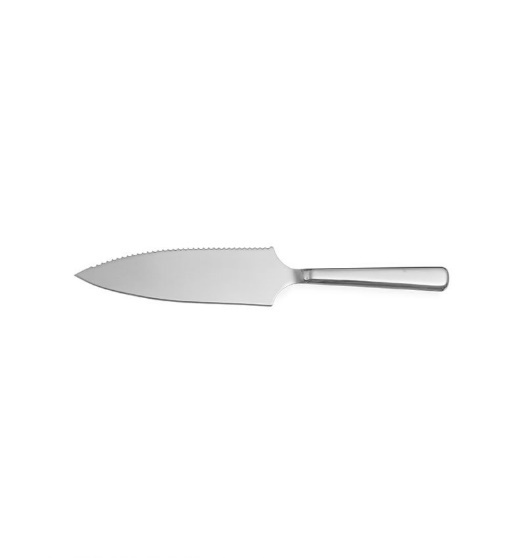 523Taca z pokrywą na ciasto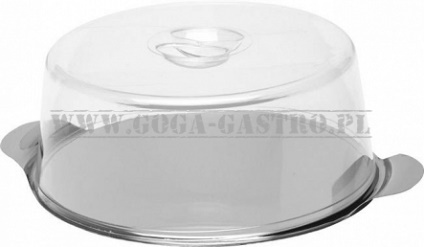 - średnica min. (mm) 300- wysokość min.  (mm) 110Pokrywa wykonana z tworzywa SAN. Taca z rączkami wykonana ze stali nierdzewnej.524Termos do herbaty- poj. min. 2 litry,- Podwójne ścianki wykonane ze stali nierdzewnej- Pokrywka z przyciskiem wykonana z polipropylenu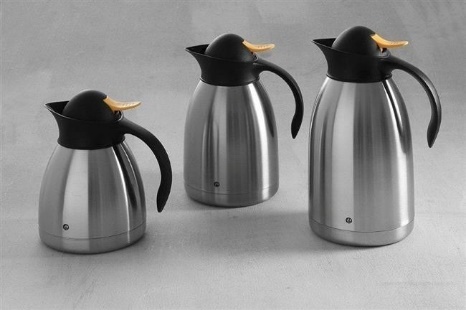 1025KubekKubek typu Arcoroc Bock, poj. 250 ml.Cechy produktu: – wykonany z wysokiej jakości szkła sodowego– odporny na obicia i szok termiczny– nowoczesna technologia wykończenia krawędzi szkła– sztaplowaniy- do mycia w zmywarce;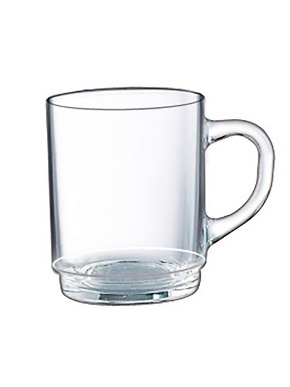 15026SzklankiSzklanka typu Arcoroc Bock, poj. 200 ml.Cechy produktu: – wykonana z wysokiej jakości hartowanego szkła– odporna na obicia i szok termiczny– nowoczesna technologia wykończenia krawędzi szkła– sztaplowania- do mycia w zmywarce;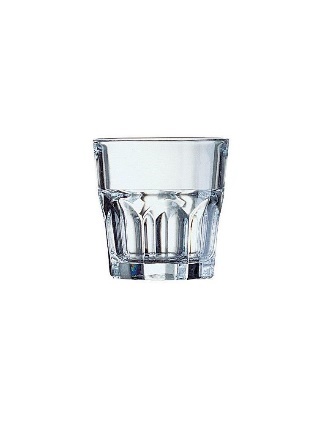 30027GałkownicaCechy produktu: – Wykonana ze stali nierdzewnej,– Można myć w zmywarkach, - pojemność w l min. :	1/10- średnica w nie mniej niż mm:	70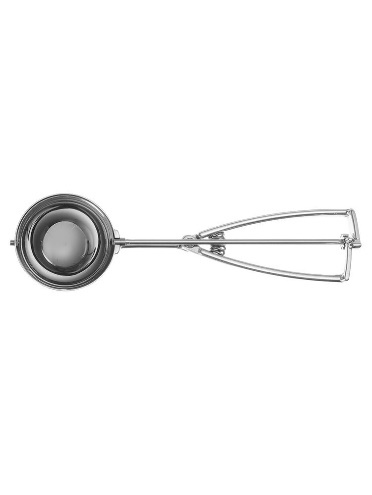 628PatelniaPatelnia aluminiowa z powłoką nanoceramiczną śr. 200 mm, wysokość w nie mniej niż 40 mm;Cechy produktu:– Nanoceramiczna powłoka nieprzywierająca– Wysoka odporność termiczna do 400 st. C,– Gładka powierzchnia, minimalna ilość tłuszczu wystarcza, aby uzyskać doskonały wynik smażenia– Bardzo twarda powierzchnia, duża odporność na ścieranie– do wszystkich typów kuchenek, także indukcyjnych– Można myć w zmywarkach229Nożyki do obieraniaZestaw nożyków do obierania – 6 szt. w zestawie. Rączki w różnych kolorach ułatwiają rozpoznanie noży w kuchni. – wykonane ze stali walcowanej, uchwyt z polipropylenu, zgodnie z normami HACCP, można myć w zmywarkach. Długość noz nie mniej niż 180mm, długośc ostarz nie mniej niż 90 mm.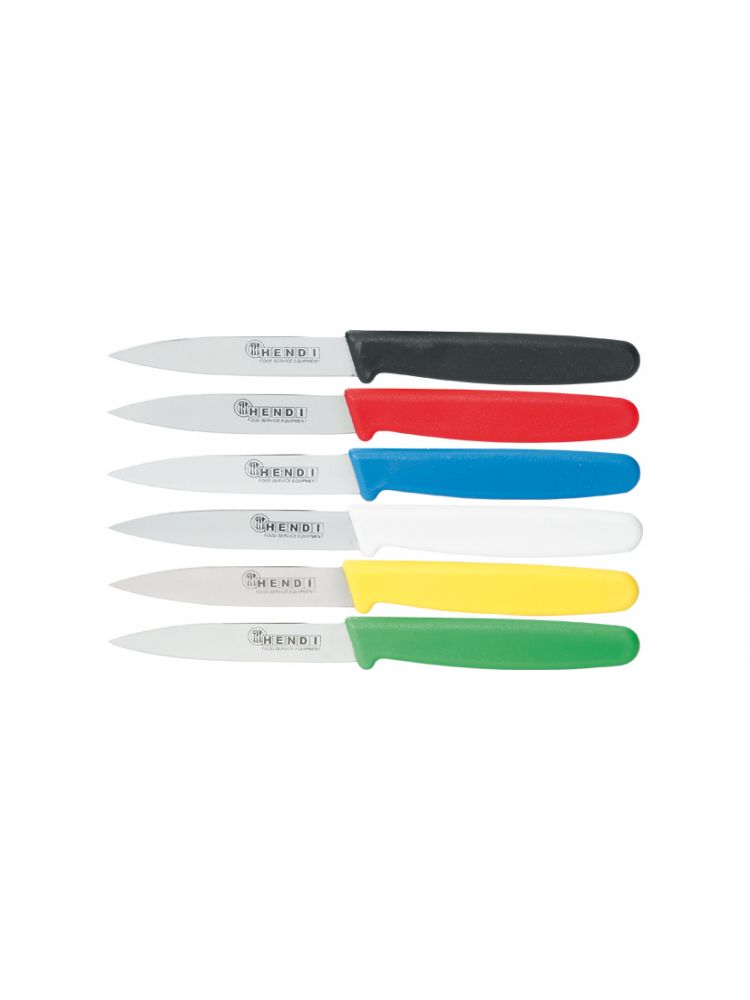 230Nóż do obierania cytrusówNóż do obierania cytrusów – 2 wzory:Wzór 1 -  Wykonany ze stali nierdzewnej, uchwyt z polipropylenu, można myć w zmywarkach. Długośc noża nie mniej niż 180 mm – 1 szt..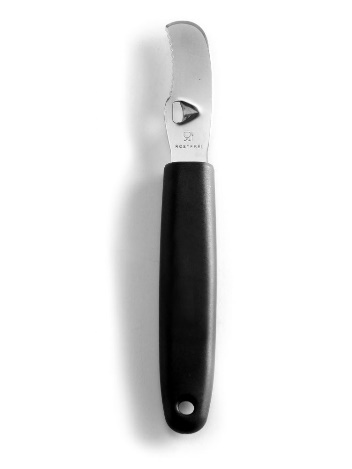 Wzór 2 --  Wykonany ze stali nierdzewnej, uchwyt z polipropylenu, można myć w zmywarkach. Długośc noża nie mniej niż 215 mm – 1 szt..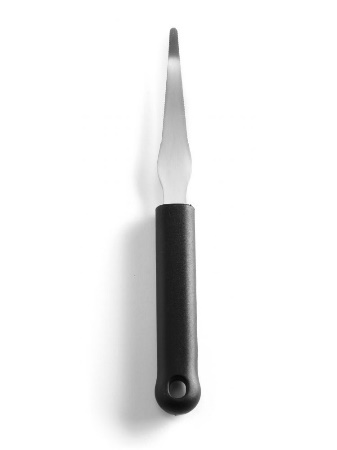 231Wałek do ciasta - drewnianymechanizm oparty na na łożyskach kulkowych, średnica w mm nie mniej niż 75 mm, długość w mm nie mniej niż 380 mm – wałka, nie mniej niż 590 mm wałka wraz z rączkami132TacaTaca poliestrowa, prostokatna o wymiarach nie mniejższych niż: w mm 265x325.1033Nóż dekoracyjny do kulek - podwójnyNóż dekoracyjny do kulek – podwójny; długość noża mm nie mniej niż:	165 mm, średnica kulek nie mniej niż 22 i 25 mm; – Wykonany ze stali nierdzewnej– Uchwyt z polipropylenu– Można myć w zmywarkach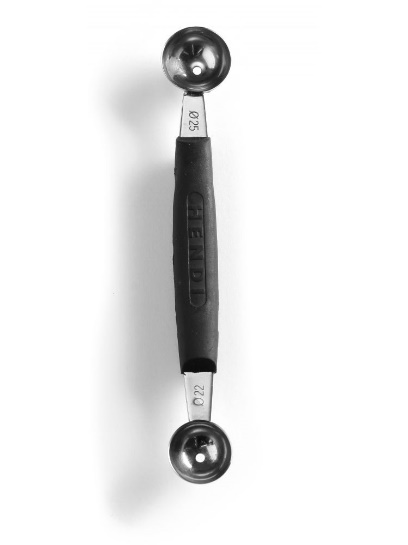 134Nóż dekoracyjny kanałowyNóż dekoracyjny kanałowy; długość noża mm nie mniej niż: 150 mm; – Wykonany ze stali nierdzewnej– Uchwyt z polipropylenu– Można myć w zmywarkach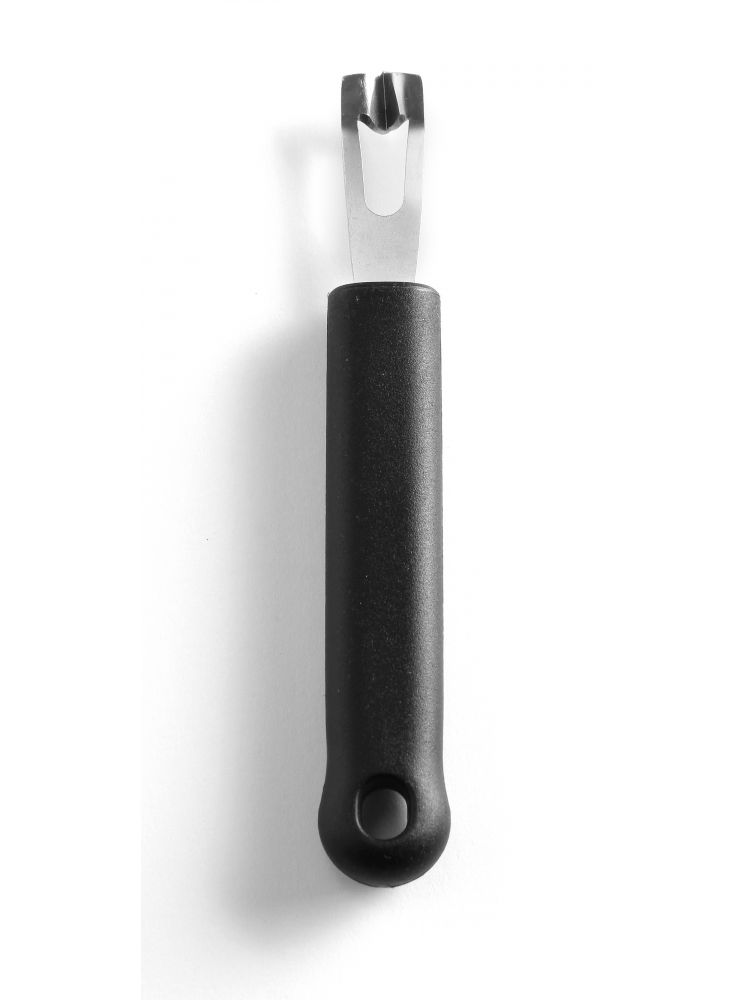 135Pojemnik stalowy do żywności 1,5 l wraz z pokrywa stalową- do wszystkich zastosowań w temperaturze od -20°C do 300°C- wykonany z wysokiej jakości stali nierdzewnej o solidnej konstrukcji- zastosowanie: piece konwekcyjno-parowe, przechowywanie żywności w chłodniachMinimalne parametry techniczne:Szerokość - W : 325 mmGłębokość - D : 354 mmMycie w zmywarce : TakWysokość - H : 20 mmPiętrowanie : TakPojemność - V : 1.5 l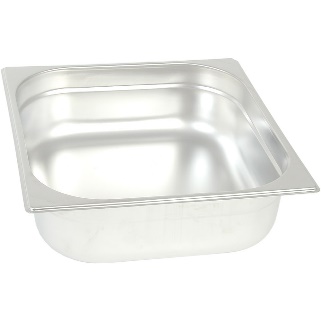 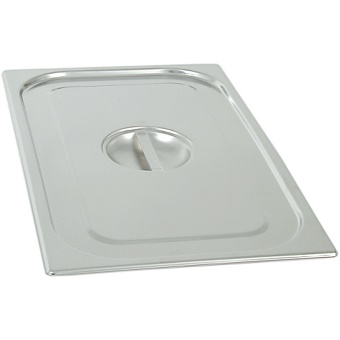 1036Pojemnik stalowy do żywności 3,5 l wraz z pokrywą stalową- do wszystkich zastosowań w temperaturze od -20°C do 300°C- wykonany z wysokiej jakości stali nierdzewnej o solidnej konstrukcji- zastosowanie: piece konwekcyjno-parowe, przechowywanie żywności w chłodniachMinimalne parametry techniczne:Szerokość - W : 325 mmGłębokość - D : 354 mmMycie w zmywarce : TakWysokość - H : 40 mmPiętrowanie : TakPojemność - V : 3.5 l537Pojemnik stalowy do żywności 2,8 l wraz z pokrywą stalową- do wszystkich zastosowań w temperaturze od -20°C do 300°C- wykonany z wysokiej jakości stali nierdzewnej o solidnej konstrukcji- zastosowanie: piece konwekcyjno-parowe, przechowywanie żywności w chłodniachMinimalne parametry techniczne:Szerokość - W : 162 mmGłębokość - D : 176 mmMycie w zmywarce : TakWysokość - H : 200 mmPiętrowanie : TakPojemność - V : 2.8 l1038Garnek niski z pokrywą stalowąMateriał wykonania : stal nierdzewna, technologia wielowarstwowego dna zapewnia dobre przewodzenie ciepła, kapsułowe dno gwarantuje odporność na korozję, nienagrzewające się wielopunktowo zgrzewane uchwyty.Przystosowane do kuchni ceramicznej, elektrycznej, gazowej.Średnica min. : 240 mmMycie w zmywarce : TakWysokość – min. H : 110 mmPojemność – min. V : 5 l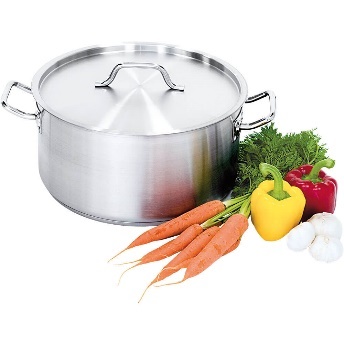 539Garnek średni z pokrywą stalowąMateriał wykonania : stal nierdzewna, technologia wielowarstwowego dna zapewnia dobre przewodzenie ciepła, kapsułowe dno gwarantuje odporność na korozję, nienagrzewające się wielopunktowo zgrzewane uchwyty.Przystosowane do kuchni ceramicznej, elektrycznej, gazowej.Średnica min. : 200 mmMycie w zmywarce : TakWysokość – min. H : 140 mmPojemność – min. V : 4.4 l540Garnek wysoki z pokrywą stalowąMateriał wykonania : stal nierdzewna, technologia wielowarstwowego dna zapewnia dobre przewodzenie ciepła, kapsułowe dno gwarantuje odporność na korozję, nienagrzewające się wielopunktowo zgrzewane uchwyty.Przystosowane do kuchni ceramicznej, elektrycznej, gazowej.Średnica : min. 400 mmMycie w zmywarce : TakWysokość – min. H : 400 mmPojemność – min. V : 50.3 l141Garnek wysoki Materiał wykonania : stal nierdzewna, technologia wielowarstwowego dna zapewnia dobre przewodzenie ciepła, kapsułowe dno gwarantuje odporność na korozję, nienagrzewające się wielopunktowo zgrzewane uchwyty.Przystosowane do kuchni ceramicznej, elektrycznej, gazowej.Średnica : min. 400 mmMycie w zmywarce : TakWysokość – min. H : 400 mmPojemność – min. V : 50.3 l142Talerz płytkiBiały, wykonany z hartowanego szkła o podwyższonej odporności na uszkodzenia mechaniczne, nie absorbuje smaków i zapachów, talerz płytki d 200 mm, przystosowane do kuchenek mikrofalowych, Średnica min.  200 mm, Mycie w zmywarce : Tak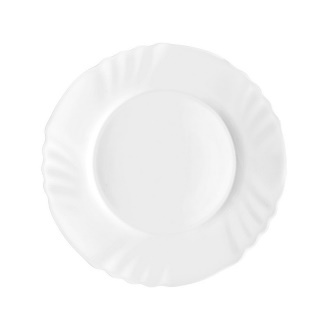 35043Talerz płytkiBiały, wykonany z hartowanego szkła o podwyższonej odporności na uszkodzenia mechaniczne, nie absorbuje smaków i zapachów, , przystosowane do kuchenek mikrofalowych, Średnica min. 255 mm, Mycie w zmywarce : Tak35044Talerz głębokiBiały, wykonany z hartowanego szkła o podwyższonej odporności na uszkodzenia mechaniczne, nie absorbuje smaków i zapachów, , przystosowane do kuchenek mikrofalowych, Średnica : min. 235 mm, poj. min. 0,6 l, Mycie w zmywarce : Tak15045MiskaBiała, wykonana z hartowanego szkła o podwyższonej odporności na uszkodzenia mechaniczne, nie absorbuje smaków i zapachów, talerz płytki d 255 mm, przystosowane do kuchenek mikrofalowych, Średnica : min. 125 mm, poj. min. 0,35 l, Mycie w zmywarce : Tak35045SalaterkaBiała, wykonana z hartowanego szkła o podwyższonej odporności na uszkodzenia mechaniczne, nie absorbuje smaków i zapachów, talerz płytki d 255 mm, przystosowane do kuchenek mikrofalowych, Średnica : min. 135 mm, poj. min. 0,5 l, Mycie w zmywarce : TakUwaga: naczynia opisane od poz. 45 muszą być takiego samego wzoru30046Patelnia do naleśników- średnica spodu patelni 255 mm- aluminiowa, trzywarstwowa powłoka zapobiegająca przywieraniu, odporna na zarysowania- rączka stalowa wykonana ze stali epoksydowanej, zapewnia wysoką wytrzymałość termiczną- szybko i równomiernie rozprowadza ciepło na całej powierzchni- można smażyć z niewielką ilością tłuszczu- warstwa indukcyjna na spodzie patelni447Łyżka stołowa- Materiał wykonania : stal nierdzewna- Długość – min. 187 mm25048Widelec stołowy- Materiał wykonania : stal nierdzewna- Długość – min. 190 mm25049Nóż stołowy- Materiał wykonania : stal nierdzewna, ząbkowany- Długość – min. 218 mm13050Łyżkeczka do herbaty- Materiał wykonania : stal nierdzewna- Długość – min. 133 mm30051Dzbanek stalowy z pokrywką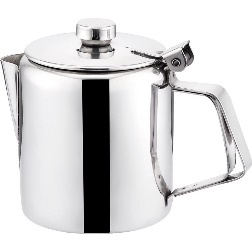 Stal nierdzewna, z pokrywką i uchwytemMycie w zmywarce : TakPojemność - V : min. 1.9 l552Dzbanek stalowy bez pokrywkiStal nierdzewna, z uchwytemMycie w zmywarce : TakPojemność - V : min. 2,0 l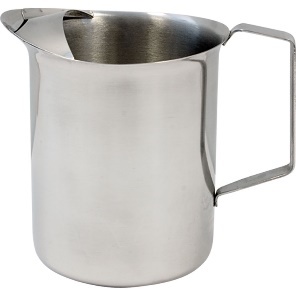 553Wiadro ze stali nierdzewnejMateriał wykonania : stal nierdzewnaŚrednica : min. 235 mmWysokość - H : min. 245 mmPojemność - V : min. 7 l554Wiadro ze stali nierdzewnejMateriał wykonania : stal nierdzewnaŚrednica : min. 305 mmWysokość - H : min. 310 mmPojemność - V : min. 15 l555Otwieracz do konserwMateriał wykonania : stal nierdzewna156Wanna z uchwytami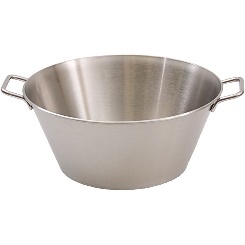 Materiał wykonania : stal nierdzewnaŚrednica : min. 500 mmWysokość - H : min. 220 mmPojemność - V : 2min. 8 l257Wanna przecedzakowa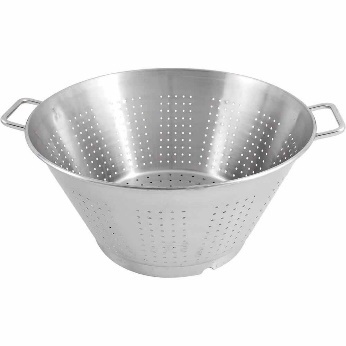 Materiał wykonania : stal nierdzewnaŚrednica : min. 500 mmWysokość - H : min. 260 mm158Tłuczek do mięsaMateriał wykonania : aluminiumDługość - L : min.230 mmrozmiar części roboczej min. 40x40 mm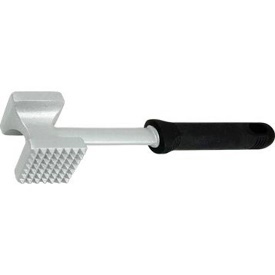 259Nożyce do drobiu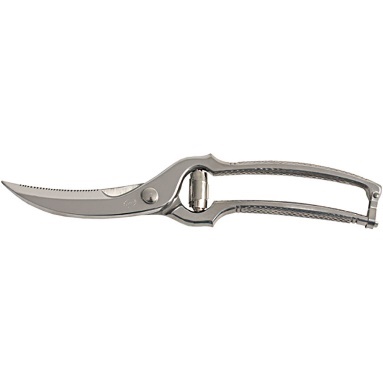 Długość - L : min. 250 mm, wykonane ze stali nierdzewnej160Rózga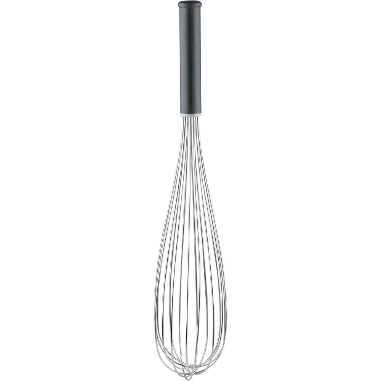 stalowa część robocza, Długość - L : min. 550 mm161Ubijak do ziemniakówMateriał wykonania : stal nierdzewnaDługość - L : min. 1000 mmSzerokość - W : min. 180 mm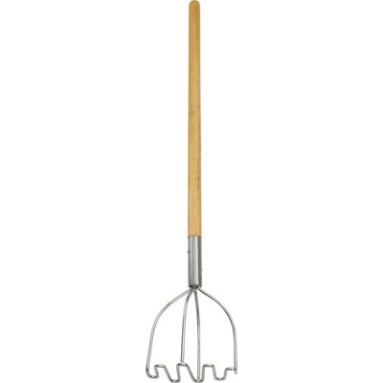 162Szczycpce do pieczenie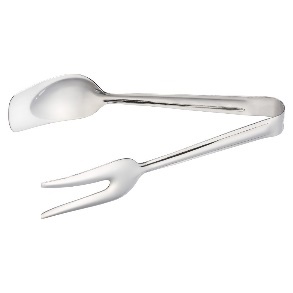 Długość - L : min. 210 mmMateriał wykonania : stal nierdzewna163OdkurzaczOdkurzacz bezworkowy do pracy na dużych powierzchniach, w którym do filtracji stosuje się multifiltr oraz filtr Hepa. Główne cechy:- filtr Hepa do skutecznej filtracji- moc min. 1200 W - silnik o podwyższonej żywotności z zabezpieczeniem termicznym- siła ssania: min. 425 W- głośność max do  65 dB- gumowa opaska chroni meble przed obijaniem- koła jezdne z bieżnią gumową nie rysujące podłoża- metalowy zbiornik odporny na uderzenia- zestaw akcesoriów umożliwiający skuteczne usuwanie zanieczyszczeń z różnych powierzchni i miejsc trudnodostępnych: ssawka mała, ssawka okrągła w włosiem, ssawka szczelinowa, 2 rury metalowe,  ssawkoszczotka typu Spival- wąż ssący: min. 2,5 m- możliwość sterowania podciśnienia z węża- długość przewodu: min. 12 m-  metalowy zbiornik odporny na uderzenia min.  15L264Wózek do sprzątaniaWózek serwisowy do sprzątania  z prasą do mopów, trzema kuwetami, workiem na śmieci, dwoma wiaderkami na brudna i czysta wodę. konstrukcja: chromowanaprasa do wyciskania mopów czerwono - niebieska1 x podstawa pod zestaw2 x ramka pionowa3 x ramka na kuwetę3 x kuweta niebieskaramka na worek 120 litrowyramka pod worek 120 litrowy - uniemożliwia opadanie worka na ziemię podczas przemieszczania wózkaworek 120 litrowy niebieski5 x zapinka workapodstawa pod wiadro i prasęwiadro 20 litrowe czerwonewiadro 20 litrowe niebieskieosłony na kółka – odbojniki ,kółka samoskrętne 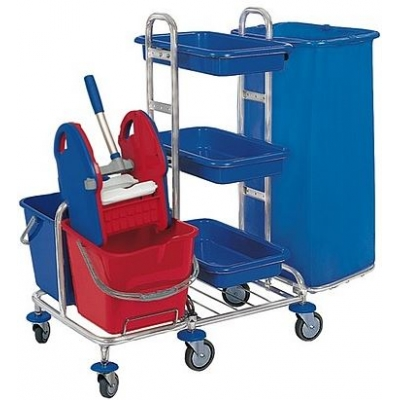 2